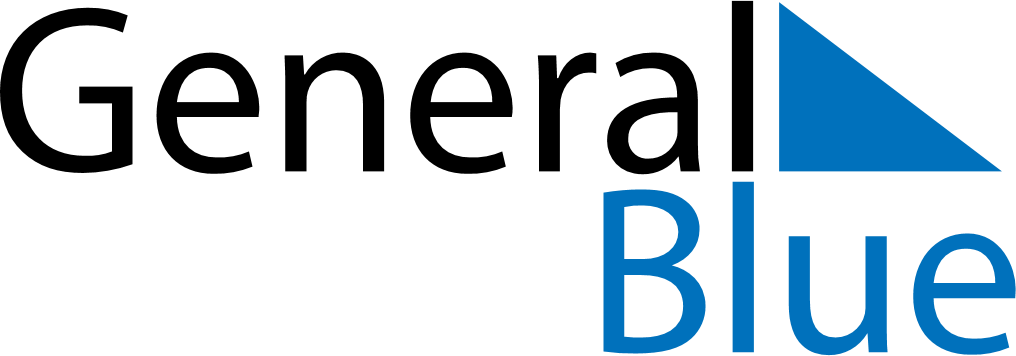 November 2024November 2024November 2024November 2024November 2024November 2024Eskilstuna, Soedermanland, SwedenEskilstuna, Soedermanland, SwedenEskilstuna, Soedermanland, SwedenEskilstuna, Soedermanland, SwedenEskilstuna, Soedermanland, SwedenEskilstuna, Soedermanland, SwedenSunday Monday Tuesday Wednesday Thursday Friday Saturday 1 2 Sunrise: 7:13 AM Sunset: 4:01 PM Daylight: 8 hours and 47 minutes. Sunrise: 7:16 AM Sunset: 3:58 PM Daylight: 8 hours and 42 minutes. 3 4 5 6 7 8 9 Sunrise: 7:18 AM Sunset: 3:56 PM Daylight: 8 hours and 37 minutes. Sunrise: 7:21 AM Sunset: 3:53 PM Daylight: 8 hours and 32 minutes. Sunrise: 7:23 AM Sunset: 3:51 PM Daylight: 8 hours and 27 minutes. Sunrise: 7:26 AM Sunset: 3:48 PM Daylight: 8 hours and 22 minutes. Sunrise: 7:28 AM Sunset: 3:46 PM Daylight: 8 hours and 17 minutes. Sunrise: 7:31 AM Sunset: 3:44 PM Daylight: 8 hours and 13 minutes. Sunrise: 7:33 AM Sunset: 3:41 PM Daylight: 8 hours and 8 minutes. 10 11 12 13 14 15 16 Sunrise: 7:36 AM Sunset: 3:39 PM Daylight: 8 hours and 3 minutes. Sunrise: 7:38 AM Sunset: 3:37 PM Daylight: 7 hours and 58 minutes. Sunrise: 7:41 AM Sunset: 3:35 PM Daylight: 7 hours and 54 minutes. Sunrise: 7:43 AM Sunset: 3:32 PM Daylight: 7 hours and 49 minutes. Sunrise: 7:45 AM Sunset: 3:30 PM Daylight: 7 hours and 44 minutes. Sunrise: 7:48 AM Sunset: 3:28 PM Daylight: 7 hours and 40 minutes. Sunrise: 7:50 AM Sunset: 3:26 PM Daylight: 7 hours and 35 minutes. 17 18 19 20 21 22 23 Sunrise: 7:53 AM Sunset: 3:24 PM Daylight: 7 hours and 31 minutes. Sunrise: 7:55 AM Sunset: 3:22 PM Daylight: 7 hours and 27 minutes. Sunrise: 7:57 AM Sunset: 3:20 PM Daylight: 7 hours and 22 minutes. Sunrise: 8:00 AM Sunset: 3:18 PM Daylight: 7 hours and 18 minutes. Sunrise: 8:02 AM Sunset: 3:17 PM Daylight: 7 hours and 14 minutes. Sunrise: 8:04 AM Sunset: 3:15 PM Daylight: 7 hours and 10 minutes. Sunrise: 8:07 AM Sunset: 3:13 PM Daylight: 7 hours and 6 minutes. 24 25 26 27 28 29 30 Sunrise: 8:09 AM Sunset: 3:11 PM Daylight: 7 hours and 2 minutes. Sunrise: 8:11 AM Sunset: 3:10 PM Daylight: 6 hours and 58 minutes. Sunrise: 8:13 AM Sunset: 3:08 PM Daylight: 6 hours and 55 minutes. Sunrise: 8:15 AM Sunset: 3:07 PM Daylight: 6 hours and 51 minutes. Sunrise: 8:17 AM Sunset: 3:05 PM Daylight: 6 hours and 47 minutes. Sunrise: 8:20 AM Sunset: 3:04 PM Daylight: 6 hours and 44 minutes. Sunrise: 8:22 AM Sunset: 3:03 PM Daylight: 6 hours and 41 minutes. 